Cataloging E-Book Packages and Single TitlesBackgroundGeneral outline of procedures for cataloging e-book packages (collections) and single e-book titles (portfolios).  Procedures apply to both e-book and e-media packages and single titles.Based on the policies Managing E-Collections in Alma: CZ vs Vendor-Provided Bibliographic Records and Provider-Neutral Records & Use of Database-Level Records, the procedures are predicated on the guiding principle to avoid duplication of records.ProceduresFor detailed procedures on the acquisitions, management, and activation of e-resources, consult the ERM Policies, Best Practices, and Procedures, including E-Books and Media. The cataloging procedures outlined below are based on the following categories:Consortium E-Book PackagesLocal E-Book PackagesSingle E-Book TitlesConsortium E-book PackagesGeneral workflow: ECC and Opt-in collections managed centrally (Models 2 & 3) Source of records: CZ.Local E-Book Packages General workflow: See Workflows for Electronic Resources and AcquisitionsLocal collections (Model 1)Use CZ, if available; if not, create collection in IZ;Source of records: CZ or Vendor-provided bibliographic records.Load vendor-bibliographic records to the IZ. (See procedures for Import Profiles for Loading Brief Order Records and WCP into NZ as a model to adapt for creating import profiles for loading vendor-bibliographic records to the IZ.) Note: Import Profiles Task Force will create a sample import profile for loading vendor records to IZ.For contributing collections to the CZ, see Community Zone Contribution Guidelines (Ex Libris).Single E-Book Titles Procedures for cataloging single e-book titles are based on the use of GOBI API, GOBI EOCR for e-bookacquisitions. Justification:  Ordering single e-book titles via GOBI imports a brief order record to the NZ which makes it difficult to link to the CZ record. Requiring that libraries bypass this workflow would create moresteps in the cataloging process. Note: While this workflow contradicts the policy on Managing E-Collections in Alma: CZ vs Vendor-Provided Bibliographic Records, this is the best option for the initial implementation phase of Alma. Possible workflow options:If using GOBI, then catalog single titles via OCLC;If using GOBI, then relink order and resource to CZ (irrespective of presence or absence of OCLC record number);If using GOBI (EOCR) for batch processing of records, then link records to CZ.Single E-Book Titles (GOBI API : Title by Title Cataloging)General workflow:Ordering in Gobi creates real-time POL in AlmaBrief order records will be input in NZ, with or without OCLC numbers. API searches for match in NZ;  if not found, brief record with OCLC number is createdPOL is associated to the NZ record by APISource of records: OCLC bibliographic records (e.g., WorldCat Cataloging Partners or individually cataloged titles)Catalog title following the general Overlaying Bibliographic Records in Alma (Procedures) (Note: Libraries may need to place holdings in OCLC for e-book titles, pending further investigation of Publishing to OCLC functionality).Choose an OCLC record to comply with Provider-Neutral Records mandate (either in NZ or in OCLC, depending on the record found). Check to avoid duplicate records in NZ. Create portfolio (Create set of portfolios using advanced search (based on select criteria, i.e., URL, creation date, is standalone, etc.))Recommendation: Whenever possible, portfolios should be added to Local Electronic Collections. Even e-resources that are not sold as collections can be maintained more easily if they are in a Local Electronic Collection, as long as they are from the same provider, have the same license conditions, and share the same base URL.Single Titles (Gobi EOCR: Batch Processing of Records)Workflow depends on type of service: EOCR vs EOCR+. Records for EOCR do no include OCLC record numbers. Records for EOCR+ include OCLC record numbers.  General workflow (EOCR+):This workflow requires linking collection to the CZ. Imported bibs will not be affected and can remain in the NZ and the portfolios will be updated with CZ data.Source of records for EOCR+: Brief records with embedded order data and OCLC record number (via FTP);Separate the records in MarcEdit by platform if vendor does not provide platform-specific record files. Import to NZ via a collection-associated new order import profile. This creates a POL and a portfolio (which is blank if there is no URL information in the EOCR)Search for and go to the electronic collection (The collection must be linked to the CZ)Click on Edit Service.Click on the Portfolios tabSelect the portfolios for the just imported records (they should have a local institution icon)Click on the Link Local Portfolios to Community button.In the Bibliographic Records Configuration select no for Use the community bibliographic records.Click on Link.Confirm.General workflow (EOCR):Source of records: Brief records without an OCLC number.Load records to IZ then link to CZ (override brief records with CZ records)Import EOCRs using IZ New Order import profile. Import profile settings/configuration:Import profile is associated with the local collection that is linked to CZ.Portfolios are activated upon importDo not suppress bibsEOCRs must have 020 field.Search for collection.Click on Edit Service Click on the Portfolios tabClick on Link Local Portfolios to Community (POLs, notes will remain in portfolios)Note: Additional data for internal description, authentication, or public notes for portfolios that cannot be defined at the collection level (i.e., variable data per portfolio) will have to be added to the EOCRs during import.Attaching Single Titles (portfolios) to Collections
Recommended for attaching portfolios to collections, including linking of P2E collections post-migration. (See Ex Libris documents below for further instructions on Managing Electronic Collections.)How to Identify Standalone PortfoliosPerform an advanced electronic portfolio search to create a set of portfolios to attach to a local collection. Suggested search criteria could be:Electronic portfolio where electronic portfolio URL contains phrase “____”; or Local collection title (if any added to 973 field).Electronic collection name is emptyLink Local Collection to CZSearch for local collectionClick on Link to community
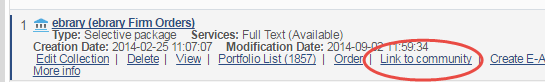 In the Community Information section of the Link Electronic Resources to Community page, define and select the CZ collection name.Click on the Link button.Review the details in the confirmation message and click on Confirm.When linking local portfolios or collections to the CZ, remember to uncheck “override with CZ bib.”Creating PortfoliosPortfolios can be created automatically during a batch import. If you’re not using an import profile, consult Ex Libris documentation for procedures on managing and manually creating portfolios:Adding a Standalone PortfolioAdding Portfolios Individually to an Electronic CollectionAdding a Set of Standalone Local Portfolios to a Local Electronic CollectionDocumentation (Ex Libris)Managing Electronic CollectionsAdding a Local Electronic CollectionContributing to the Community Zone - Bibliographic RecordsContributing to the Community Zone - PortfoliosFurther ConsiderationsProblems with OCLC merged/deleted records in CZ, where merged records still reside in CZ.Document status March 21, 2017. Revised April 3, 2017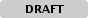 Area coveredcataloging, electronic resources managementPrepared byCataloging Task Force & ERM Task Force in consultation with Acquisitions Task Force